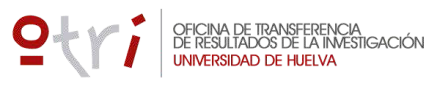 D./Dña. XXXXXXXXXXXXXXXXXXXX con DNI XXXXXXXXXX, profesor/a del XXXXXXXXXXXXXXXXXXXXXXXXX de  de Huelva,RECONOCE:Que  de Huelva queda exenta de cualquier obligación económico-jurídica, técnica o profesional que pueda derivarse del incumplimiento del contrato celebrado entre D./Dña. XXXXXXXXXXXXXXXXX y la empresa/entidad XXXXXXXXXXXXXXX, para el trabajo de investigación titulado “XXXXXXXXXXXXXXXXXXXXXXXXXXXXXX”, cuyo investigador/a responsable es D./Dña. XXXXXXXXXXXXXXXXXXXXX, siendo el o los que actúen en su representación los que asumen individualmente o solidariamente tal responsabilidad, así como respecto del personal que, aún con autorización de la Universidad de Huelva, hubieran de contratar temporalmente para la ejecución de los trabajos correspondientes.Lo que firma a los efectos oportunos, en Huelva a XX de XXXXXX de 20XX.Fdo.: XXXXXXXXXXXXXXXX